Publicado en 28923 el 17/10/2017 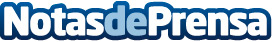 Nace #MujeresDeFrente, el programa de entrevistas online a las grandes feministas de nuestro paísEstá presentado y dirigido por la periodista Nuria Coronado, producido por Agora News en colaboración con Diario16 y la cadena hotelera Room Mate HotelsDatos de contacto:Nuria Coronado667022566Nota de prensa publicada en: https://www.notasdeprensa.es/nace-mujeresdefrente-el-programa-de Categorias: Nacional Historia Comunicación Sociedad Televisión y Radio Software http://www.notasdeprensa.es